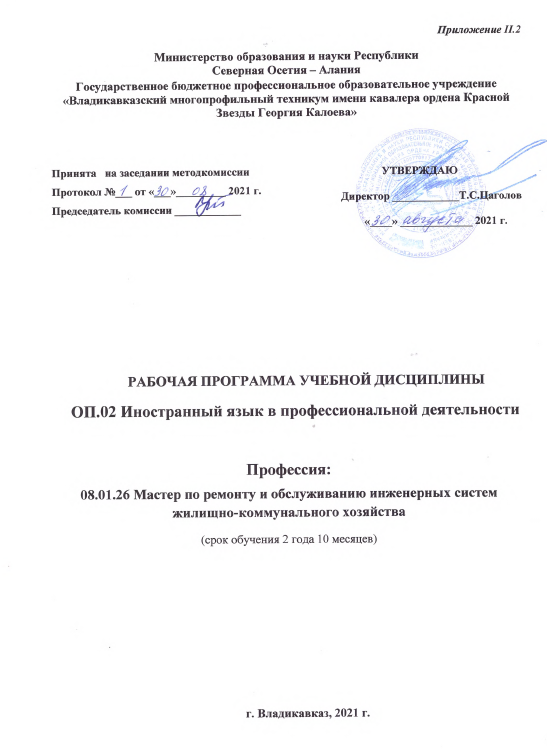 Приложение II.2Министерство образования и науки РеспубликиСеверная Осетия – АланияГосударственное бюджетное профессиональное образовательное учреждение«Владикавказский многопрофильный техникум имени кавалера ордена Красной Звезды Георгия Калоева»РАБОЧАЯ ПРОГРАММА УЧЕБНОЙ ДИСЦИПЛИНЫОП.02 Иностранный язык в профессиональной деятельностиПрофессия:08.01.26 Мастер по ремонту и обслуживанию инженерных систем жилищно-коммунального хозяйства(срок обучения 2 года 10 месяцев)г. Владикавказ, 2021 г.	Рабочая программа учебной дисциплины разработана на основе ФГОС СПО по профессии 08.01.26  Мастер по ремонту и обслуживанию инженерных систем жилищно-коммунального хозяйства,  входящей в состав укрупненной группы 08.00.00 Техника и технологии строительства и Примерной основной образовательной программы 08.01.26  Мастер по ремонту и обслуживанию инженерных систем жилищно-коммунального хозяйства, зарегистрированной в Федеральном реестре примерных образовательных программ СПО 31.03.2017 г., регистрационный номер: 08.01.26-170331Организация-разработчик: Государственное бюджетное профессиональное образовательное учреждение «Владикавказский многопрофильный техникум имени кавалера ордена Красной Звезды Георгия Калоева» РСО - Алания, г. ВладикавказРазработчики: Костионова Марина Юрьевна, преподаватель ГБПОУ ВМТ им. Г.Калоева г. Владикавказа РСО - АланияСОДЕРЖАНИЕОБЩАЯ ХАРАКТЕРИСТИКА РАБОЧЕЙ ПРОГРАММЫ УЧЕБНОЙ ДИСЦИПЛИНЫ «ОП.02 ИНОСТРАННЫЙ ЯЗЫК В ПРОФЕССИОНАЛЬНОЙ ДЕЯТЕЛЬНОСТИ»1.1. Место дисциплины в структуре основной образовательной программы: дисциплина входит в общепрофессиональный цикл.Учебная дисциплина имеет практическую направленность и имеет межпредметные связи с профессиональными модулями «ПМ.01 Поддержание рабочего состояния оборудования систем водоснабжения, водоотведения, отопления объектов жилищно-коммунального хозяйства», «ПМ.02 Поддержание рабочего состояния силовых и слаботочных систем зданий и сооружений,системы освещения и осветительных сетей объектов жилищно-коммунального хозяйства»Цель и планируемые результаты освоения дисциплины:В рамках программы учебной дисциплины обучающимися осваиваютсяСТРУКТУРА И СОДЕРЖАНИЕ УЧЕБНОЙ ДИСЦИПЛИНЫ2.1. Объем учебной дисциплины и виды учебной работы2.2 Тематический план и содержание учебной дисциплины3. УСЛОВИЯ РЕАЛИЗАЦИИ ПРОГРАММЫ УЧЕБНОЙ ДИСЦИПЛИНы3.1. Для реализации программы учебной дисциплины должны быть предусмотрены следующие специальные помещения: Кабинет «Иностранный язык», оснащенный оборудованием: посадочные места по количеству обучающихся,рабочее место преподавателя, оснащенное ПК,комплект учебно-наглядных пособий, комплекты раздаточных материалов, фонд оценочных средств,техническими средствами обучения:оргтехника, персональный компьютер с лицензионным программным обеспечением,проектор	3.2. Информационное обеспечение реализации программы	Для реализации программы библиотечный фонд образовательной организации должен иметь печатные и/или электронные образовательные и информационные ресурсы, рекомендуемые для использования в образовательном процессе.3.2.1. Печатные изданияГолубев А.П.  Английский язык для технических специальностей. Учебник для студентов учреждений СПО. – М.: ИЦ Академия 2015 г.The Complete Guide to Plumbing. The editors of Creative Publishing international, Inc., in cooperation with Black & Decker, 2016.Безкоровайная Г.Т., Койранская Е.А., Соколова Н.И., Лаврик Г.В. PlanetofEnglish: Учебник английского языка для учреждений СПО. — М., 2014.3.2.2. Дополнительные изданияБезкоровайная Г.Т., Койранская Е.А., Соколова Н.И., Лаврик Г.В.PlanetofEnglish: электронный учебно-методический комплекс английского языка для учреждений СПО. - М., 2015.4.КОНТРОЛЬ И ОЦЕНКА РЕЗУЛЬТАТОВ ОСВОЕНИЯ УЧЕБНОЙ ДИСЦИПЛИНЫПринята   на заседании методкомиссииПротокол №___ от «___»_________ 2021 г.Председатель комиссии ____________         УТВЕРЖДАЮДиректор ____________Т.С.Цаголов                               «____» _____________ 2021 г.ОБЩАЯ ХАРАКТЕРИСТИКА РАБОЧЕЙ     ПРОГРАММЫ УЧЕБНОЙ ДИСЦИПЛИНЫ-----------стр. 3СТРУКТУРА И СОДЕРЖАНИЕ УЧЕБНОЙ ДИСЦИПЛИНЫ------стр. 4УСЛОВИЯ РЕАЛИЗАЦИИ УЧЕБНОЙ ДИСЦИПЛИНЫ------стр. 9КОНТРОЛЬ И ОЦЕНКА РЕЗУЛЬТАТОВ ОСВОЕНИЯ УЧЕБНОЙ ДИСЦИПЛИНЫ------стр. 10Код ПК, ОКУменияЗнанияПК 1.1-1.3ПК 2.1-2.3ОК 01-06ОК 10в области аудирования:понимать отдельные фразы и наиболее употребительные слова в высказываниях, касающихся важных тем, связанных с трудовой деятельностью;понимать, о чем идет речь в простых, четко произнесенных и небольших по объему сообщениях (в т.ч. устных инструкциях).в области чтения:читать и переводить тексты профессиональной направленности (со словарем)В области общения:общаться в простых типичных ситуациях трудовой деятельности, требующих непосредственного обмена информацией в рамках знакомых тем и видов деятельности;поддерживать краткий разговор на производственные темы, используя простые фразы и предложения, рассказать о своей работе, учебе, планах.в области письма:писать простые связные сообщения на знакомые или интересующие профессиональные темыправил построения простых и сложных предложений на профессиональные темы;основных общеупотребительных глаголов (бытовая и профессиональная лексика);лексического минимума, относящегося к описанию предметов, средств и процессов профессиональной деятельности;особенностей произношения;правил чтения текстов профессиональной направленностиВид учебной работыОбъем часовСуммарная учебная нагрузка во взаимодействии с преподавателем42Самостоятельная работа6Объем образовательной программы 48в том числе:в том числе:теоретическое обучение-лабораторные работы -практические занятия 42контрольная работа-Самостоятельная работа6Промежуточная аттестация в виде дифзачета2Наименование разделов и темСодержание учебного материала и формы организации деятельности обучающихсяОбъем в часовОсваиваемые элементы компетенцийРаздел 1: Слесарные и электромонтажные работыРаздел 1: Слесарные и электромонтажные работы12Тема 1.1Основы слесарных и электромонтажных работСодержание учебного материала 6ПК 1.1-1.3ПК 2.1-2.3 ОК 01-06 ОК 10Тема 1.1Основы слесарных и электромонтажных работ Не предусмотрено 6ПК 1.1-1.3ПК 2.1-2.3 ОК 01-06 ОК 10Тема 1.1Основы слесарных и электромонтажных работВ том числе практических занятий 6ПК 1.1-1.3ПК 2.1-2.3 ОК 01-06 ОК 10Тема 1.1Основы слесарных и электромонтажных работПрактическое занятие «Чтение и перевод технической документации «Слесарные и электромонтажные работы»2ПК 1.1-1.3ПК 2.1-2.3 ОК 01-06 ОК 10Тема 1.1Основы слесарных и электромонтажных работПрактическое занятие «Описание процесса монтажа сети освещения» 1ПК 1.1-1.3ПК 2.1-2.3 ОК 01-06 ОК 10Тема 1.1Основы слесарных и электромонтажных работПрактическое занятие «Чтение и перевод технической терминологии по теме «Сантехнические устройства»»2ПК 1.1-1.3ПК 2.1-2.3 ОК 01-06 ОК 10Тема 1.1Основы слесарных и электромонтажных работПрактическое занятие «Описание процесса монтажа сантехнического оборудования»1ПК 1.1-1.3ПК 2.1-2.3 ОК 01-06 ОК 10Тема 1.1Основы слесарных и электромонтажных работСамостоятельная работа обучающихся (при наличии указывается тематика заданий)Определяется при формировании рабочей программы*ПК 1.1-1.3ПК 2.1-2.3 ОК 01-06 ОК 10Тема 1.2. Ремонт и техническое обслуживание инженерных систем зданийСодержание учебного материала 6ПК 1.1-1.3ПК 2.1-2.3ОК 01-06 ОК 10Тема 1.2. Ремонт и техническое обслуживание инженерных систем зданийНе предусмотрено6ПК 1.1-1.3ПК 2.1-2.3ОК 01-06 ОК 10Тема 1.2. Ремонт и техническое обслуживание инженерных систем зданийВ том числе практических занятий 6ПК 1.1-1.3ПК 2.1-2.3ОК 01-06 ОК 10Тема 1.2. Ремонт и техническое обслуживание инженерных систем зданийПрактическое занятие «Описание процесса комплексной замены сантехники и инженерных систем»2ПК 1.1-1.3ПК 2.1-2.3ОК 01-06 ОК 10Тема 1.2. Ремонт и техническое обслуживание инженерных систем зданийПрактическое занятие «Аварийные ремонтные работы (просмотр видеоролика). Обсуждение, ответы на вопросы»2ПК 1.1-1.3ПК 2.1-2.3ОК 01-06 ОК 10Тема 1.2. Ремонт и техническое обслуживание инженерных систем зданийПрактическое занятие «Демонтаж сантехники (подготовка презентации)»2ПК 1.1-1.3ПК 2.1-2.3ОК 01-06 ОК 10Тема 1.2. Ремонт и техническое обслуживание инженерных систем зданийСамостоятельная работа обучающихся (при наличии указывается тематика заданий)Определяется при формировании рабочей программы3ПК 1.1-1.3ПК 2.1-2.3ОК 01-06 ОК 10Раздел 2 WorldSkillsInternationalРаздел 2 WorldSkillsInternational30Тема 2.1.ИсторияразвитияWorld Skills InternationalСодержание учебного материала 6ПК 1.1-1.3ПК 2.1-2.3 ОК 01-06 ОК 10Тема 2.1.ИсторияразвитияWorld Skills InternationalНе предусмотрено6ПК 1.1-1.3ПК 2.1-2.3 ОК 01-06 ОК 10Тема 2.1.ИсторияразвитияWorld Skills InternationalВ том числе практических занятий6ПК 1.1-1.3ПК 2.1-2.3 ОК 01-06 ОК 10Тема 2.1.ИсторияразвитияWorld Skills International1. Практическое занятие «Чемпионаты WorldSkillsInternational».Просмотрвидеоролика «What is World Skills?» (https://www.worldskills.org/about/worldskills/). Обсуждение, ответы на вопросы.2ПК 1.1-1.3ПК 2.1-2.3 ОК 01-06 ОК 10Тема 2.1.ИсторияразвитияWorld Skills International2.Практическое занятие «Техническая документация конкурсов WorldSkillsInternational по компетенциям компетенциям«Сантехника и отопление», «Электромонтаж»» Знакомство с технической документацией конкурсов WorldSkills (определение тематики и назначения текста; знакомство со структурой документов; поиск в тексте запрашиваемой информации, угадывание значения незнакомых слов по контексту)»2ПК 1.1-1.3ПК 2.1-2.3 ОК 01-06 ОК 10Тема 2.1.ИсторияразвитияWorld Skills International3.Практическое занятие «Составление монолога «Описание задания мирового чемпионата WSI (по вариантам)» Составление диалогов по заданным ситуациям»2ПК 1.1-1.3ПК 2.1-2.3 ОК 01-06 ОК 10Тема 2.1.ИсторияразвитияWorld Skills InternationalТематика самостоятельной работа обучающихся (при наличии указывается тематика заданий)Определяется при формировании рабочей программы*ПК 1.1-1.3ПК 2.1-2.3 ОК 01-06 ОК 10Тема 2.2Материалы, оборудование и инструменты по компетенциям «Сантехника и отопление», «Электромонтаж»»  (materials, equipment and tools)Содержание учебного материала 6ПК 1.1-1.3ПК 2.1-2.3 ОК 01-06 ОК 10Тема 2.2Материалы, оборудование и инструменты по компетенциям «Сантехника и отопление», «Электромонтаж»»  (materials, equipment and tools)Не предусмотрено6ПК 1.1-1.3ПК 2.1-2.3 ОК 01-06 ОК 10Тема 2.2Материалы, оборудование и инструменты по компетенциям «Сантехника и отопление», «Электромонтаж»»  (materials, equipment and tools)В том числе практических занятий6ПК 1.1-1.3ПК 2.1-2.3 ОК 01-06 ОК 10Тема 2.2Материалы, оборудование и инструменты по компетенциям «Сантехника и отопление», «Электромонтаж»»  (materials, equipment and tools)1. Практическое занятие «Whereisit? /  Где это?»: Фразы, речевые обороты и выражения, используемые для того, чтобы узнать или объяснить, как куда-либо попасть, пройти, проехать. Уточнения Whatdoyouwant? /  Что Вы хотите? Переспрашивание, если что-то не расслышали или не поняли. Благодарность. Введение лексических единиц. Составление диалогов. Организация спонтанного общения в формате живого общения в виде вопросов и ответов.3ПК 1.1-1.3ПК 2.1-2.3 ОК 01-06 ОК 10Тема 2.2Материалы, оборудование и инструменты по компетенциям «Сантехника и отопление», «Электромонтаж»»  (materials, equipment and tools)2. Практическое занятие «Материалы, оборудование и инструменты по  компетенциям «Сантехника и отопление», «Электромонтаж»»   (materials, equipmentandtools). Введение лексических единиц, работа с документом: WSIInfrastructureList (чтение, перевод, ответы на вопросы).Организация спонтанного общения в формате живого общения в виде вопросов и ответов по ситуациям:- What’sitfor? /  Для чего это? - Объяснение, зачем это нужно, описание функций оборудования и инструментов.- Howdoesitwork?/ Как это работает? -Принцип работы устройства.- Canyouexplain. / Не могли бы Вы объяснить…- Правила и инструкции. Документация к оборудованию.3ПК 1.1-1.3ПК 2.1-2.3 ОК 01-06 ОК 10Тема 2.2Материалы, оборудование и инструменты по компетенциям «Сантехника и отопление», «Электромонтаж»»  (materials, equipment and tools)Тематика самостоятельной работа обучающихся Определяется при формировании рабочей программы-Тема 2.3Чтениечертежей(Interpretation of Drawings)Содержание учебного материала 6ПК 1.1-1.3ПК 2.1-2.3ОК 01-06 ОК 10Тема 2.3Чтениечертежей(Interpretation of Drawings)Не предусмотрено6ПК 1.1-1.3ПК 2.1-2.3ОК 01-06 ОК 10Тема 2.3Чтениечертежей(Interpretation of Drawings)В том числе практических занятий6ПК 1.1-1.3ПК 2.1-2.3ОК 01-06 ОК 10Тема 2.3Чтениечертежей(Interpretation of Drawings)1. Практическое занятие «Canyouexplain? / Не могли бы Вы объяснить…? Фразы, речевые обороты и выражения, используемые для того, чтобы задать вопрос. Canyouhelpme? / Вы можете мне помочь? Isthatcorrect? /Это правильно? Как это называется? (слова-выручалочки, когда Вы забыли какое-то слово). Обращение с вежливой просьбой.Организация спонтанного общения в формате живого общения в виде вопросов и ответов по чертежам заданий мировых чемпионатов WSIпо  компетенциям «Сантехника и отопление», «Электромонтаж»»   для качественного понимания заданий.3ПК 1.1-1.3ПК 2.1-2.3ОК 01-06 ОК 10Тема 2.3Чтениечертежей(Interpretation of Drawings)2. Практическое занятие «Чтение чертежей (InterpretationofDrawings)». Введение лексических единиц, работа с документом: WSITechnicalDescription (Техническое описание по компетенциям «Сантехника и отопление», «Электромонтаж»»   в части требований «Чтение чертежей» (чтение, перевод, ответы на вопросы).3ПК 1.1-1.3ПК 2.1-2.3ОК 01-06 ОК 10Тема 2.3Чтениечертежей(Interpretation of Drawings)Тематика самостоятельной работа обучающихсяОпределяется при формировании рабочей программы-ПК 1.1-1.3ПК 2.1-2.3ОК 01-06 ОК 10Тема 2.4Организация рабочего места и презентация работы (Workorganizationandpresentation)Содержание учебного материала6ПК 1.1-1.3ПК 2.1-2.3ОК 01-06 ОК 10Тема 2.4Организация рабочего места и презентация работы (Workorganizationandpresentation)Непредусмотрено6ПК 1.1-1.3ПК 2.1-2.3ОК 01-06 ОК 10Тема 2.4Организация рабочего места и презентация работы (Workorganizationandpresentation)В том числе практических занятий 6ПК 1.1-1.3ПК 2.1-2.3ОК 01-06 ОК 10Тема 2.4Организация рабочего места и презентация работы (Workorganizationandpresentation)1. Практическое занятие «Организация рабочего места и презентация работы (Workorganizationandpresentation).Введение лексических единиц, работа с документом: WSITechnicalDescription (Техническое описание по компетенциям «Сантехника и отопление», «Электромонтаж»») (чтение, перевод, ответы на вопросы). Аудирование: просмотр демонстрационного видеоролика WSI «A NewLookAtSkills (Bricklaying), организация обсуждения»3ПК 1.1-1.3ПК 2.1-2.3ОК 01-06 ОК 10Тема 2.4Организация рабочего места и презентация работы (Workorganizationandpresentation)2. Практическое занятие  «Whathaveyoudone? / Что было Вами сделано? What’sgonewrong? / Что пошло не так? Подготовка презентации выполненной работы по  компетенциям «Сантехника и отопление», «Электромонтаж»». Организация спонтанного общения в формате живого общения (участник – эксперты) в виде вопросов и ответов по презентации выполненной работы по компетенции WSI «Сухое строительство и штукатурные работы».    Отрицательные префиксы.3ПК 1.1-1.3ПК 2.1-2.3ОК 01-06 ОК 10Тема 2.4Организация рабочего места и презентация работы (Workorganizationandpresentation)Тематика самостоятельной работа обучающихся Определяется при формировании рабочей программы*ПК 1.1-1.3ПК 2.1-2.3ОК 01-06 ОК 10Тема 2.5Техника безопасности(Safetyrequirements)Содержание учебного материала4ПК 1.1-1.3ПК 2.1-2.3ОК 01-06ОК 10Тема 2.5Техника безопасности(Safetyrequirements)Не предусмотрено4ПК 1.1-1.3ПК 2.1-2.3ОК 01-06ОК 10Тема 2.5Техника безопасности(Safetyrequirements)В том числе тематика практических занятий6ПК 1.1-1.3ПК 2.1-2.3ОК 01-06ОК 10Тема 2.5Техника безопасности(Safetyrequirements)1.Практическое занятие «Safetyrequirements (Техника безопасности). Введение лексических единиц, работа с документом: WSIHealthandSafetydocumentation (документация по технике безопасности) (чтение, перевод, ответы на вопросы).3ПК 1.1-1.3ПК 2.1-2.3ОК 01-06ОК 10Тема 2.5Техника безопасности(Safetyrequirements)2. Практическое занятие  «Safetyfirst /Безопасность превыше всего». Организация спонтанного общения в формате живого общения по требованиям техники безопасности на мировых чемпионатах WSIпо  компетенциям «Сантехника и отопление», «Электромонтаж»».3ПК 1.1-1.3ПК 2.1-2.3ОК 01-06ОК 10Тема 2.5Техника безопасности(Safetyrequirements)Тематика самостоятельной работа обучающихся Определяется при формировании рабочей программы3ПК 1.1-1.3ПК 2.1-2.3ОК 01-06ОК 10Промежуточная аттестацияПромежуточная аттестация2Всего:Всего:48Результаты обученияКритерии оценкиМетоды оценкиУметь:в  областиаудирования:понимать отдельные фразы и наиболее употребительные слова в высказываниях, касающихся важных тем, связанных с трудовой деятельностьюпонимать, о чем идет речь в простых, четко произнесенных и небольших по объему сообщениях (в т.ч. устных инструкциях).в области чтения:читать и переводить тексты профессиональной направленности (со словаремКоличество правильных ответов, правильно выполненных заданий90 ÷ 100 % правильных ответов –5 (отлично)80 ÷ 89 % правильных ответов –4 (хорошо)70 ÷ 79%  правильных ответов –3 (удовлетворительно)менее 70% правильных ответов –2 (не удовлетворительно)Оценка в рамках текущего контроля, результатов выполнения индивидуальных контрольных заданийВ  области общения:общаться в простых типичных ситуациях трудовой деятельности, требующих непосредственного обмена информацией в рамках знакомых тем и видов деятельности.поддерживать краткий разговор на производственные темы, используя простые фразы и предложения, рассказать о своей работе, учебе, планах.Количество правильных ответов, правильно выполненных заданий90 ÷ 100 % правильных ответов –5 (отлично)80 ÷ 89 % правильных ответов –4 (хорошо)70 ÷ 79%  правильных ответов –3 (удовлетворительно)менее 70% правильных ответов –2 (не удовлетворительно)Оценка в рамках текущего контроля, результатов выполнения индивидуальных контрольных заданийв области письма:писать простые связные сообщения на знакомые или интересующие профессиональные темыКоличество правильных ответов, правильно выполненных заданий90 ÷ 100 % правильных ответов –5 (отлично)80 ÷ 89 % правильных ответов –4 (хорошо)70 ÷ 79%  правильных ответов –3 (удовлетворительно)менее 70% правильных ответов –2 (не удовлетворительно)Оценка в рамках текущего контроля, результатов выполнения индивидуальных контрольных заданийЗнать:правила построения простых и сложных предложений на профессиональные темы;основные общеупотребительные глаголы (бытовая и профессиональная лексика);лексический минимум, относящийся к описанию предметов, средств и процессов профессиональной деятельности;особенности произношения;правила чтения текстов профессиональной направленностиКоличество правильных ответов, правильно выполненных заданий90 ÷ 100 % правильных ответов –5 (отлично)80 ÷ 89 % правильных ответов –4 (хорошо)70 ÷ 79%  правильных ответов –3(удовлетворительно)менее 70% правильных ответов – 2 (не удовлетворительно)Письменный опрос в форме тестированияУстный индивидуальный опрос